Hot mealRiceVegetableSoupButternut and sweet potatoContains celery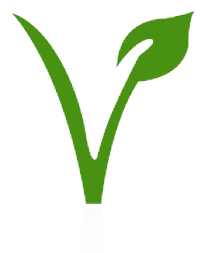 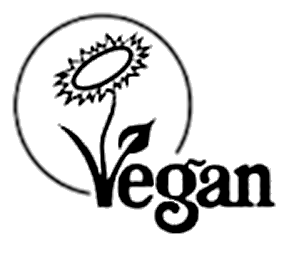 Hot meal premiumCajun chicken ,choritzo hash potatoContains sulphur dioxidePizzaJacket potato with fillingBowl of FriesChipsStaffStudentCuban chimicurri hotdog with fried onions and sour cream and chives3.603.00Contains cereals containing gluten, sulphur dioxide, soya, milk
StaffStudentChips 1.801.50StaffStudentCarrots 1.000.852.802.40StaffStudent3.903.25StaffStudentStaffStudentHam and mushroom3.503.50Contains cereals containing gluten, milkPepperoni3.503.50Contains cereals containing gluten, milkRoasted vegetable and olive 3.503.50Contains cereals containing glutenStaffStudentBeans and cheese 4.253.40Contains milkBBQ meatballs4.253.40Contains cereals containing gluten, sulphur dioxide, mustard2.101.80StaffStudent